Niveau 0 :A partir du tableau de mesures ci-dessous, construire le rayon réfléchi en rouge et le rayon réfracté en bleu.	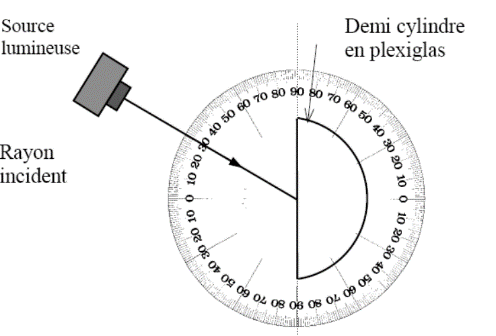 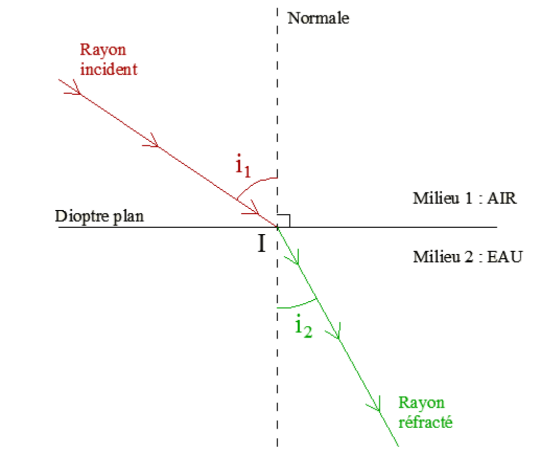 Niveau 1 :Un rayon lumineux se propage en ligne droite dans l’air. Il est dévié lorsqu’il traverse un autre milieu. On appelle ce phénomène la réfraction.La loi de Descartes, pour la réfraction est :	n1 sin i1 = n2 sin i2Un rayon lumineux se propage dans l’air puis traverse un autre milieu. L’angle d’incidence est i1= 31° et l’angle de réfraction est i2 = 19,5°. A l’aide de la formule donnée, calculer l’indice de réfraction du milieu 2.Niveau 2 :Chaque milieu traversé par la lumière possède son propre indice de réfraction :Dans une expérience, on a mesuré des angles réfractés.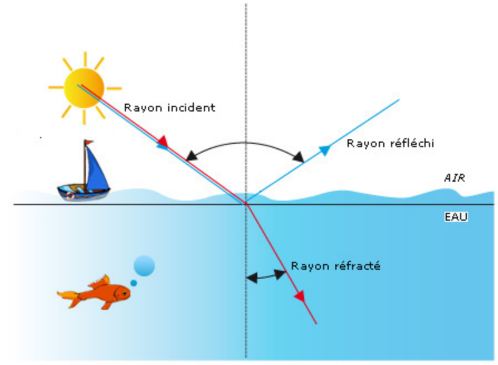 Les résultats sont donnés dans le tableau ci-dessous :Compléter les 4e et 5elignes du tableau :A partir du résultat obtenu, quel est la nature du milieu 2 󠆝 Air 		󠆝 Plexiglas		󠆝 Verre	󠆝 Diamant		󠆝 EauNiveau 3 :Un rayon lumineux passe d’un milieu 1, l’air, à un milieu 2. Le milieu 2 est un liquide dont on ne connait pas le nom.A partir de la formule de Descartes (n1 sin i1 = n2 sin i2) calculer l’indice de réfraction du milieu 2 traversé dans les différents cas suivants :EVALUATIONS COURTES EN SCIENCESEVALUATIONS COURTES EN SCIENCESEVALUATIONS COURTES EN SCIENCESEVALUATIONS COURTES EN SCIENCESNiveau :Seconde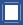 Première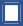 TerminaleModulecomment caractériser et exploiter un signal lumineux ? comment caractériser et exploiter un signal lumineux ? comment caractériser et exploiter un signal lumineux ? Capacités et connaissancesAppliquer les lois de la réflexion et de la réfraction. Appliquer les lois de la réflexion et de la réfraction. Appliquer les lois de la réflexion et de la réfraction. COMPÉTENCESS’approprier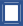 Analyser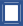 RéaliserValider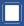 CommuniquerType de questionsquestion flash1tâche intermédiaire2Contexte des situationsVie couranteProfessionnelScientifiqueIntra MathématiquesNiveau de difficulté0123Rayon incident30°Rayon réfléchi30°Rayon réfracté21°MilieuAirPlexiglasDiamantEauVerreIndice de réfraction (n)11,42,421,331,5Angle d’incidence (i1)20°30°45°60°Angle réfracté (i2)14,822,132,340,9sin i10,340,50,710,87sin i2Milieu 2EauEau sucréeEau saléeAlcool (11°)Rhum (49°)Angle d’incidence (i1)30°30°30°30°30Angle réfracté (i2)22,08°21,08°2O,62°21,91°21,57°Indice de réfraction n2